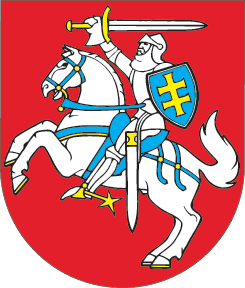 LIETUVOS RESPUBLIKOSVIETOS SAVIVALDOS ĮSTATYMO PAKEITIMOĮSTATYMAS2008 m. rugsėjo 15 d. Nr. X-1722
Vilnius(Žin., 1994, Nr. 55-1049; 2000, Nr. 91-2832; 2001, Nr. 64-2323, Nr. 71-2515, 
Nr. 85-2969, Nr. 99-3519, Nr. 110-3984; 2002, Nr. 43-1604, Nr. 68-2765, Nr. 96-4171, Nr. 103-4605, Nr. 112-4976, Nr. 127-5749; 2003, Nr. 12-439, Nr. 17-704, Nr. 28-1124, Nr. 38-1694, Nr. 42-1918, Nr. 54-2371, Nr. 73-3357, Nr. 104-4636, Nr. 115-5193; 
2004, Nr. 4-33, Nr. 73-2537, Nr. 134-4839; 2005, Nr. 57-1941, Nr. 121-4329, 
Nr. 143-5170, Nr. 153-5641; 2006, Nr. 17-590, Nr. 46-1647, Nr. 73-2756, Nr. 80-3140, Nr. 82-3251; 2007, Nr. 12-496, Nr. 72-2832, Nr. 77-3053, Nr. 80-3219; 2008, Nr. 15-508)1 straipsnis. Lietuvos Respublikos vietos savivaldos įstatymo nauja redakcijaPakeisti Lietuvos Respublikos vietos savivaldos įstatymą ir jį išdėstyti taip:„LIETUVOS RESPUBLIKOS VIETOS SAVIVALDOS ĮSTATYMASPIRMASIS SKIRSNISBENDROSIOS NUOSTATOS16 straipsnis. Savivaldybės tarybos kompetencija2. Išimtinė savivaldybės tarybos kompetencija:37) kainų ir tarifų už savivaldybės kontroliuojamų įmonių, savivaldybės biudžetinių ir viešųjų įstaigų (kurių savininkė yra savivaldybė) teikiamas atlygintinas paslaugas ir keleivių vežimą vietiniais maršrutais nustatymas, centralizuotai tiekiamos šilumos, šalto ir karšto vandens kainų nustatymas (tvirtinimas) įstatymų nustatyta tvarka, vietinių rinkliavų ir mokesčių tarifų nustatymas įstatymų nustatyta tvarka; 18 straipsnis. Nuostatos dėl teisės aktų sustabdymo, panaikinimo, apskundimo1. Savivaldybės tarybos priimtus teisės aktus gali sustabdyti, pakeisti ar panaikinti pati savivaldybės taryba. Kitų savivaldybės viešojo administravimo subjektų priimtus teisės aktus gali sustabdyti ar panaikinti pagal kompetenciją savivaldybės taryba. Savivaldybės administracijos direktorius ar kiti savivaldybės viešojo administravimo subjektai savo priimtus teisės aktus gali sustabdyti ir juos pakeisti ar panaikinti. Savivaldybės administracijos direktoriaus pavaduotojo pagal kompetenciją priimtus teisės aktus gali sustabdyti ar panaikinti jis pats arba savivaldybės administracijos direktorius. Įstatymas skelbtas: Žin., 1991, Nr. 23-593LIETUVOS RESPUBLIKOSŠVIETIMO ĮSTATYMAS1991 m. birželio 25 d. Nr. I-1489VilniusNauja įstatymo redakcija nuo 2011 m. liepos 1 d.:Nr. XI-1281, 2011-03-17, Žin., 2011, Nr. 38-1804 (2011-03-31)70 straipsnis. Apmokėjimas už švietimą7. Atlyginimo dydį už ikimokyklinio ir bendrojo ugdymo mokyklos įstatuose nustatytas mokinių tėvų (globėjų, rūpintojų) pageidavimu teikiamas papildomas paslaugas (pailgintos dienos grupės, popamokinė mokinių priežiūra, klubai, būreliai, stovyklos, ekskursijos ir kita) nustato mokyklos savininko teises ir pareigas įgyvendinanti institucija (dalyvių susirinkimas) (valstybinės ir savivaldybės mokyklos), savininkas (dalyvių susirinkimas) (kitų mokyklų).